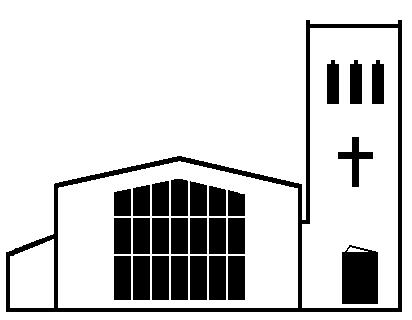 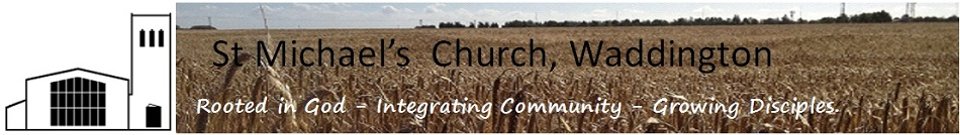 Rector: Revd Annabel Barber MA ( annabel,barber@advancedit.org.uk 01522 721306)Role description: Holiday Club HelperVolunteer Job SummaryYour work will include these rolesSkills, knowledge and experience requiredOther RequirementsOther information relevant to this job descriptionResponsible to:The Parish Priest Annabel Barber (or her named representative) and through them to the Parochial Church CouncilTo plan and co-ordinate the Holiday Club activities for children aged 5 -11 years old.To exercise active pastoral concernTo represent the needs and views of children to the Parochial Church Council or, where appropriate, enable them to do this for themselves.To maintain a link with parents and carersTo work in accordance with the church’s policy on safeguarding.To undertake any other work that has been agreed and is seen to be appropriateWorkers with children should have a commitment to:Treat them with respect.Recognise and respect their abilities and potential for development.Promote their rights to make their own decisions and choices, unless it is unsafe.Ensure their welfare and safety.The promotion of social justice, social responsibility and respect for others.Confidentiality, never passing on personal information, except to the person you are responsible, unless there are safeguarding issues of concern. These must always be reported.The ability toRelate informally to children.Complete of church safeguarding courseTo initiate informal conversations with young people.To lead through prepared Bible study material and activities with children.Current DBS Enhanced Disclosure that meets our minimum requirementsCurrent church membershipSt Michael’s safeguarding policySt Michael’s Mission statement 